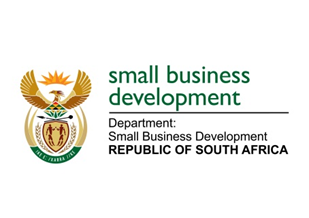 NATIONAL ASSEMBLYQUESTION FOR WRITTEN REPLYDUE IN PARLIAMENT: FRIDAY, 14 OCTOBER 2022“3500.	Mr H C C Krüger (DA) to ask the Minister of Small Business Development: What (a) number of skills development programmes for entrepreneurs does her department have and (b) amount has her department spent on each specified skills development programme for entrepreneurs in each of the past five financial years?” NW3413EREPLY: I have been advised by the department as follows:The Department of Small Business Development (DSBD) through its entity, the Small Enterprise Development Agency (Seda) provides business development support to SMMEs and Co-operatives with Information & Business Advice, Business Plans, Mentoring and Training etc.With limited resources, Seda has over the past five financial years provided the following skills development programmes for SMMEs and Co-operatives as per table below:“Other training” in table above includes amongst others: Productivity improvement, Capacity Building training, Customer Service training, Labour Employer training, financial wellness and sector specific training which was introduced in 2021/22 FY.Seda through its Learning Academy has developed different training programmes. These programmes are credit bearing and accredited by the Services Seta. Quality training aims to assist organisations of all types to implement and operate the Quality Management System (QMS) to increase effectiveness, consistency and customer satisfaction, explain the benefits of implementing QMS and understand the quality, management principles. Whilst food safety introduces Food Safety, Understand Pre-Requisite programme, Hazard Analysis, Critical, Control, Point system (HACCP) and HACCP principles and Implementing a Food Safety Management System (SANS 22000:2019.).The table below provides Seda’s spent for the past five financial years:Seda also has an Export Orientation Course (EOC) which focuses on Export Development. These courses focus on the business with the aim of helping the business assess its export readiness. The trainings target SMMEs that have the intention and the potential to enter the export business or those already involved in exports but wanted to strengthen their knowledge in this field of business.  Seda has over the past five financial years provided Export Orientation courses for SMMEs and Co-operatives as per table below:Furthermore, Seda has an Entrepreneurship in Schools Programme that encourages learners to consider entrepreneurship as an alternative career to employment.  The main objective of the programme is:To influence the mind set of learners by encouraging them to become job creators instead of job seekers once they leave the schooling system.To equip learners with entrepreneurial knowledge and skills needed to start and manage their businesses; andTo improve entrepreneurial activity amongst the learners and educators.The table below provides Seda’s spent for the past five financial years:Seda is also in partnership with the United Nations Conference on Trade & Development’s (UNCTAD) Division of Investment and Enterprise United Nation’s Empretec training Programme.  The following are details about the programme:Empretec is a 6 Day programme aimed based on a unique Harvard University methodology focusing on behavioural approach to entrepreneurship.The programme is interactive, experience and self-assessment based and takes 25-30 participants per workshop.  Participants learn by doing.Participants on this programme receive an UNCTAD endorsed certificate.Programme develops Personal Entrepreneurial Competencies (PECs) such as Opportunity Seeking, Persistence, Goal setting, risk taking, fulfilling commitments, planning etc. for participants.The table below provides Seda’s spent for the past five financial years:Seda also has a dedicated programme, The Basic Entrepreneurship Skills Development (BESD) which was jointly developed by Seda and German Federal Ministry for Economic Cooperation and Development via Deutsche Gesellschaft für Internationale Zusammenarbeit (GIZ) since 2012. GIZ left the programme in December 2016.  The programme is funded by the National Skills Fund for an amount of R84 million. The BESD approach utilises coaching as an innovative methodology to facilitate and reinforce learning and development support to emerging entrepreneurs.  A total of 260 undergraduates and 1998 Emerging Entrepreneurs successfully completed the training initiative.STELLA NDABENI-ABRAHAMSMINISTER: SMALL BUSINESS DEVELOPMENTTRAININGS2021/222020/212019/202018/192017/18TotalTRAININGS2021/222020/212019/202018/192017/18TotalStart Up 1R1,014,111R438,178R566,617R903,389R774,003R3,696,298Small business Start UpR150,844R157,365R409,954R440,347R497,540R1,656,050Basic Business SkillsR2,363,054R2,610,713R1,216,157R1,224,240R1,070,592R8,484,756Other TrainingR20,011,593R7,270,968R1,435,190R1,879,117R2,631,256R33,228,124Co-Op TrainingR203,920R269,310R384,764R130,220R380,542R1,368,756TotalR23,743,522R10,746,534R4,012,682R4,577,313R5,353,933R48,433,984Quality Training and Food Safety2021/222020/212019/202018/192017/18TotalQuality Training and Food Safety2021/222020/212019/202018/192017/18TotalQuality Training and Food SafetyR10,140,769R7,107,300R5,337,100R4,706,400R5,660,400R38,612,369Export Development - Export Orientation courses2021/222020/212019/202018/192017/18TotalExport Development - Export Orientation courses2021/222020/212019/202018/192017/18TotalExport Development - Export Orientation coursesR730,000R291,845R150,000R380,000R220,000R1,771,845Entrepreneurship in schools 2021/222020/212019/202018/192017/18TotalEntrepreneurship in schools R3,260,000R1,893,242R2,072,671R2,060,364R2,103,817R11,390,093Empretec 2021/222020/212019/202018/192017/18TotalEmpretec R1,050,000.00R1,155,000.00R1080000R1710000R810000R5,805,000.00